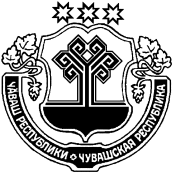 Об образовании на территории Янтиковского муниципального округа избирательных участков для проведения голосования и подсчета голосов избирателейВ соответствии со статьей 19 Федерального закона «Об основных гарантиях избирательных прав и права на участие в референдуме граждан Российской Федерации» администрация Янтиковского муниципального округа п о с т а н о в л я е т: 1. Образовать на территории Янтиковского муниципального округа 26 избирательных участков для проведения голосования и подсчета голосов избирателей согласно приложению.2. Признать утратившим силу постановления администрации:от 05.04.2018 № 165 «Об образовании на территории Янтиковского района избирательных участков для проведения голосования и подсчета голосов избирателей»; от 23.01.2020 № 35 «О внесении изменений в постановление администрации Янтиковского района от 05.04.2018 № 165».3. Направить настоящее постановление в Центральную избирательную комиссию Чувашской Республики, Янтиковскую территориальную избирательную комиссию.4. Контроль за исполнением настоящего постановления возложить на заместителя главы администрации Янтиковского муниципального округа - начальника отдела организационно-контрольной, кадровой работы и цифрового развития.5. Настоящее постановление подлежит опубликованию в издании «Вестник Янтиковского муниципального округа» и размещению на официальном сайте Янтиковского муниципального округа в сети «Интернет».6. Настоящее постановление вступает в силу со дня его официального опубликования.Глава Янтиковскогомуниципального округа                                                                     В.Б. МихайловПриложениек постановлению администрации Янтиковского муниципального округа от ___.___.2023 № ____Избирательные участкидля проведения голосования и подсчета голосов избирателей на выборах на территории Янтиковского муниципального округаИзбирательный участок № 2501Место нахождения участковой избирательной комиссии и помещения для голосования: 
с. Алдиарово, ул. Воробьева, д. 17, Алдиаровский дом культуры Границы избирательного участка: с. Алдиарово Избирательный участок № 2502Место нахождения участковой избирательной комиссии и помещения для голосования: 
д. Беляево, ул. Ленинградская, д. 41, Беляевский дом культурыГраницы избирательного участка: д. БеляевоИзбирательный участок № 2503Место нахождения участковой избирательной комиссии и помещения для голосования: 
д. Нюшкасы, ул. Серго, д. 23, Нюшкасинский модульный ФАПГраницы избирательного участка: д. НюшкасыИзбирательный участок № 2504Место нахождения участковой избирательной комиссии и помещения для голосования: 
д. Уразкасы, ул. Ильича, д. 29, Уразкассинский дом культурыГраницы избирательного участка: д. УразкасыИзбирательный участок № 2505Место нахождения участковой избирательной комиссии и помещения для голосования: 
д. Индырчи, пер. Чапаева, д. 2, Индырчский дом культурыГраницы избирательного участка: д. ИндырчиИзбирательный участок № 2506Место нахождения участковой избирательной комиссии и помещения для голосования: 
д. Тенеево, ул. А. Егоровой, д. 21, Тенеевский дом культурыГраницы избирательного участка: выселки Октябрь, д. ТенеевоИзбирательный участок № 2507Место нахождения участковой избирательной комиссии и помещения для голосования: 
д. Уразлино, ул. Николаева, д. 23, Уразлинский дом культурыГраницы избирательного участка: д. УразлиноИзбирательный участок № 2508Место нахождения участковой избирательной комиссии и помещения для голосования: 
с. Можарки, ул. Ленина, д. 33, Можарский дом культурыГраницы избирательного участка: с. МожаркиИзбирательный участок № 2509Место нахождения участковой избирательной комиссии и помещения для голосования: 
д. Кичкеево, ул. Первомайская, д. 54, Кичкеевский дом культурыГраницы избирательного участка: с. Гришино, д. КичкеевоИзбирательный участок № 2510Место нахождения участковой избирательной комиссии и помещения для голосования: 
д. Новое Буяново, ул. Комсомольская, д. 30, Новобуяновский дом культурыГраницы избирательного участка: д. Новое БуяновоИзбирательный участок № 2511Место нахождения участковой избирательной комиссии и помещения для голосования: 
д. Старое Буяново, ул. Ленина, д. 21, Фельдшерско-акушерский пунктГраницы избирательного участка: д. Старое БуяновоИзбирательный участок № 2512Место нахождения участковой избирательной комиссии и помещения для голосования: 
с. Турмыши, ул. Советская, д. 12, Турмышский дом культурыГраницы избирательного участка: с. Турмыши, д. ЛатышевоИзбирательный участок № 2513Место нахождения участковой избирательной комиссии и помещения для голосования: 
д. Тюмерево, ул. Калинина, д. 4, Тюмеревский дом культурыГраницы избирательного участка: д. ТюмеревоИзбирательный участок № 2514Место нахождения участковой избирательной комиссии и помещения для голосования: 
д. Амалыково, ул. Ленина, д. 2, Амалыковский дом культурыГраницы избирательного участка: д. АмалыковоИзбирательный участок № 2515Место нахождения участковой избирательной комиссии и помещения для голосования: 
д. Бахтиарово, ул. Ленина, д. 8а, Бахтиаровский модульный ФАПГраницы избирательного участка: д. БахтиаровоИзбирательный участок № 2516Место нахождения участковой избирательной комиссии и помещения для голосования: 
с. Кармалы, ул. Советская, д. 3, Кармалинский дом культурыГраницы избирательного участка: с. КармалыИзбирательный участок № 2517Место нахождения участковой избирательной комиссии и помещения для голосования: 
с. Чутеево, ул. Лесная, д. 35, Чутевский дом культурыГраницы избирательного участка: с. ЧутеевоИзбирательный участок № 2518Место нахождения участковой избирательной комиссии и помещения для голосования: 
д. Новое Ишино, ул. Ленина, д. 17, Новоишинский дом культурыГраницы избирательного участка: д. Новое ИшиноИзбирательный участок № 2519Место нахождения участковой избирательной комиссии и помещения для голосования: 
с. Шимкусы, ул. Коммунистическая, д. 4, Шимкусский дом культурыГраницы избирательного участка: с. Шимкусы, д. ЯмбулатовоИзбирательный участок № 2520Место нахождения участковой избирательной комиссии и помещения для голосования: 
д. Нижарово, ул. Пролетарская, д. 27, Нижаровский дом культуры Границы избирательного участка: д. НижаровоИзбирательный участок № 2521Место нахождения участковой избирательной комиссии и помещения для голосования: 
с. Янтиково, пр. Ленина, д. 22, МБОУ ДО «Детско-юношеский центр»Границы избирательного участка: с. Янтиково (пр. Ленина (кроме д.д. № 4,8,10,12,14,17,23,25,27,29), ул.ул. Мира, Западная, Чапаева)Избирательный участок № 2522Место нахождения участковой избирательной комиссии и помещения для голосования: 
с. Янтиково, пр. Ленина, д. 3, МБУК «Централизованная клубная система» Янтиковского муниципального округаГраницы избирательного участка: с. Янтиково (пр. Ленина (д.д. № 4,8,10,12,14,17,23,25,27,29), ул.ул. Строительная, Полевая -1, Полевая-2, Садовая, Молодежная, Кооперативная, К.Иванова, тер. РТП, Союзная, пер. Союзный)Избирательный участок № 2523Место нахождения участковой избирательной комиссии и помещения для голосования: 
с. Янтиково, ул. Ленина, д. 56, Янтиковская детская библиотекаГраницы избирательного участка: с. Янтиково (ул.ул. Ленина, Кирова, Куйбышева, К.Маркса, Комсомольская, Октябрьская, 40 лет Победы, Нагорная), с. Русские Норваши, д. Норваш-КошкиИзбирательный участок № 2524Место нахождения участковой избирательной комиссии и помещения для голосования:  
д. Иваново, ул. Школьная, д.1, Ивановский дом культуры Границы избирательного участка: д. Иваново, д. ПодлесноеИзбирательный участок № 2525Место нахождения участковой избирательной комиссии и помещения для голосования: 
д. Салагаево, ул. Родник, д. 24, Салагаевский дом культуры Границы избирательного участка: д. СалагаевоИзбирательный участок № 2526Место нахождения участковой избирательной комиссии и помещения для голосования: 
с. Яншихово-Норваши, ул. Школьная, д. 16, Яншихово-Норвашский дом культуры Границы избирательного участка: с. Яншихово-НорвашиЗаместитель главы администрации Янтиковского муниципального округа – начальник отдела организационно-контрольной, кадровой работы и цифрового развития                                                                   И.А. ПотаповаЧУВАШСКАЯ РЕСПУБЛИКА ЧĂВАШ РЕСПУБЛИКИ АДМИНИСТРАЦИЯ ЯНТИКОВСКОГО МУНИЦИПАЛЬНОГО ОКРУГАПОСТАНОВЛЕНИЕ___ ___2023 № ____село ЯнтиковоТĂВАЙ МУНИЦИПАЛЛĂ ОКРУГĚНАДМИНИСТРАЦИЙĔЙЫШĂНУ___ ___2023  ____№ Тǎвай ялě